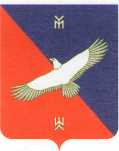 _____________________________________________________________________________                      КАРАР                                                                        ПОСТАНОВЛЕНИЕ«___»_________20__й                                                № 72                 «26» декабря 2019г	        Об утверждении Требований к определению нормативныхзатрат на обеспечение функций Администрации сельского поселения Бузовьязовский сельсовет муниципального района Кармаскалинский район Республики БашкортостанВ соответствии с пунктом 2 части 4 статьи 19 Федерального закона от 05.04.2013г. № 44-ФЗ «О контрактной системе в сфере закупок товаров, работ, услуг для обеспечения государственных и муниципальных нужд» (далее – Федеральный закон № 44-ФЗ), постановлением Правительства Российской Федерации от 13 октября 2014 года № 1047 «Об общих требованиях к определению нормативных затрат на обеспечение функций государственных органов, органов управления государственными внебюджетными фондами и муниципальных органов» администрация сельского поселения Бузовьязовский сельсовет муниципального района Кармаскалинский район Республики Башкортостан п о с т а н о в л я е т: 1. Утвердить прилагаемые Требования к определению нормативных затрат на обеспечение функций администрации сельского поселения Бузовьязовский сельсовет муниципального района Кармаскалинский район Республики Башкортостан,  (далее – Требования к определению нормативных затрат).2. В срок до 1 декабря 2019 года разработать и утвердить нормативные затраты на обеспечение  функций администрации сельского поселения Бузовьязовский сельсовет муниципального района Кармаскалинский район Республики Башкортостан в соответствии с требованиями, утвержденными настоящим постановлением.3. Специалисту Байбулатовой Э.И. обеспечить опубликование Требований к определению нормативных затрат на официальном сайте единой информационной системы в сфере закупок в информационно-телекоммуникационной сети Интернет в соответствии с требованиями законодательства о контрактной системе в сфере закупок.4. Разместить настоящее постановление на официальном сайте администрации сельского поселения Бузовьязовский сельсовет муниципального района Кармаскалинский район Республики Башкортостан.5. Контроль за исполнением постановления оставляю за собой.         Глава сельского поселения	М.Р. Мазитов 